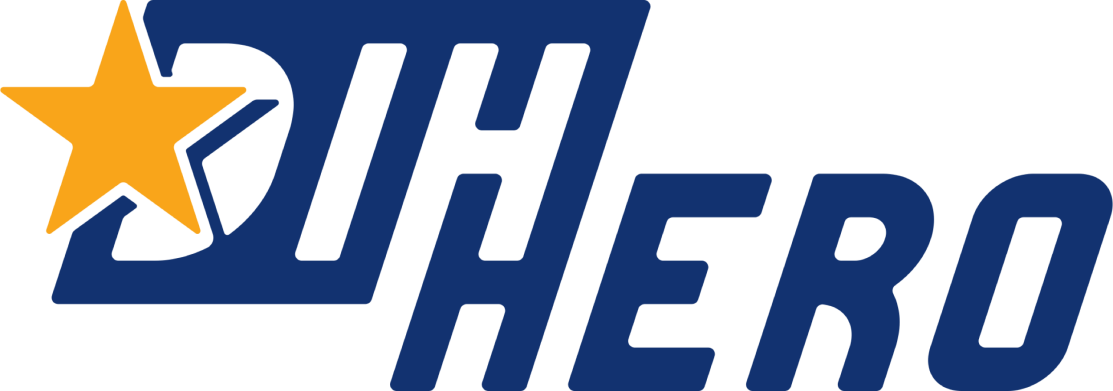 Technology Transfer Experiment Open Call 2020 under the DIH-HERO innovation actionShort name of the TTE: Lead TTE partner:Date:Please note that this proposal template may be used for information purposes only. The part 2 of the proposal will have to be saved in pdf format and will have to be uploaded in the online application form. Proposals will have to be submitted using the online application form provided at www.dih-hero.euAbstract(max. 500 words)Give a brief description of the TTE project, its major objective, a description of the technology to be transferred from outside the healthcare/robotics domain and creating new links inside the value chain and the clinical relevance of the TTE project. Excellence(max. 3 pages)Describe the ambition of the proposed experiment.Explain the innovative nature of the technologies, products or services offered through the TTE project.Elaborate on the soundness of the technical approach.Describe the novel use of value chains inside and outside healthcare.Impact(max. 4 pages)Analyze the market opportunity and market readiness level.Explain the commercial strategy and the scalability accompanying the TTE project.How are you planning to generate new business etc.?Describe the healthcare impact. What is the added value of the TTE? How does the planned TTE improve service quality and outcomes in healthcare? Elaborate on the Economic impactIn what way does the TTE contribute to cost savings and job transformations, skill enhancement etc.?Develop a business model and funding planDescribe the contribution to and adoption of standardsExplain the contribution to EU wide adoption of Robotics in HealthcareImplementation (max. 4 pages)Explain the end-user involvement and the alignment with proposalDefine the team capabilities and management capacity of actionDevelop a work plan, specifying the work division among partners (incl. deliverables and milestones)Depict the resource utilization and efficiencyTTE Partner profiles (max. 0.5 -1 page per partner)Give each partner's capabilities and experiences in regard to TTE and its particular contribution to the current one.Why is the collaboration of all the partners expected to reach the desired outcomes in regard to healthcare and economic impacts?Resource planning / TTE budget(max. 2 pages)Use the given budget template in order to give a detailed estimation on the resource planning and total budget required including the PM per PartnerEthical issues, data protection and privacy(max. 2 pages)Describe any issues on ethics, data protection, and privacy of relevance for the TTE projects. Describe any potential risks and appropriate mitigation measures. 